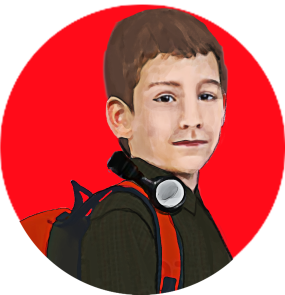 Je m’imagine ma première journée au secondaire!Imagine-toi le premier matin où tu vas fréquenter ta nouvelle école secondaire…Ce n’est pas comme au primaire. Es-tu capable de nommer ce qui est différent?Pour t’aider, voici une liste de changements possibles. À toi d’identifier ce qui sera différent dans ta nouvelle école… ton transport pour te rendre à l’école;le débarcadère;les casiers;la grandeur de ton école;le nombre d’élèves dans l’école;les locaux de l’école, de ta classe;le nombre d’élèves dans ta classe;l’horaire;la discipline;les enseignants;la cafétéria;les cours;les amis.Je pense aux situations que j’ai hâte de vivre.Au secondaire, il y a des situations que tu as hâte de vivre. Quelles sont-elles? Voici quelques idées. Identifie ce qui t’intéresse en allant au secondaire :J’ai hâte de prendre l’autobus avec mes amis;J’ai hâte de rencontrer de nouvelles personnes;J’ai hâte de faire des activités en petits groupes;J’ai hâte d’avoir plus de liberté;J’ai hâte de rencontrer mes nouveaux enseignants;J’ai hâte d’avoir mon casier à moi; J’ai hâte de dîner à la cafétéria avec mes amis;J’ai hâte de choisir ma place dans la cafétéria; J’ai hâte de choisir ce que je veux manger à la cafétéria; J’ai hâte de connaître les activités offertes à l’école;J’ai hâte d’essayer de nouvelles activités;J’ai hâte de choisir des activités qui m’intéressent;J’ai hâte de m’engager dans un club de sport ou un club social;J’ai hâte d’avoir une école plus grande avec plus de services; J’ai hâte de pouvoir choisir des cours qui m’intéressent.Y a-t-il d’autres raisons pour lesquelles tu as hâte d’aller au secondaire? 